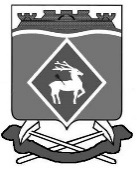 РОССИЙСКАЯ  ФЕДЕРАЦИЯРОСТОВСКАЯ ОБЛАСТЬМУНИЦИПАЛЬНОЕ ОБРАЗОВАНИЕ «БЕЛОКАЛИТВИНСКИЙ РАЙОН»АДМИНИСТРАЦИЯ БЕЛОКАЛИТВИНСКОГО РАЙОНА ПОСТАНОВЛЕНИЕот 05.02. 2024  № 145г.  Белая КалитваО внесении изменений в постановление АдминистрацииБелокалитвинского района от 13.12.2018 № 2142В целях приведения в соответствие с федеральным законом и областным законодательством, на основании постановления Правительства Ростовской области от 26.10.2016 № 729 «Об оплате труда работников государственных казенных учреждений, подведомственных департаменту по предупреждению и ликвидации чрезвычайных ситуаций Ростовской области», постановлением Администрации Белокалитвинского района от 06.06.2016 № 772 «О системе оплаты труда работников муниципальных бюджетных, автономных и казенных учреждений Белокалитвинского района", в связи с кадровыми изменениями, Администрация Белокалитвинского района постановляет:1. Внести в постановление Администрации Белокалитвинского района                         от 13.12.2018 № 2142 «Об оплате труда работников муниципального казенного учреждения «Управление гражданской обороны и чрезвычайных ситуаций» следующие изменения:1.1. Пункт 1.8 приложения № 1 изложить в следующей редакции: «1.8. Штатное расписание МКУ БК «УГО и ЧС» утверждается курирующим заместителем главы Администрации Белокалитвинского района и включает в себя все должности руководителей, специалистов и служащих, профессии рабочих данного казенного учреждения, по согласованию с начальником финансового управления Администрации Белокалитвинского района».1.2. Таблицу № 3 Приложения № 1 изложить в следующей редакции:«Таблица № 3Размеры ставок заработной платы по ПКГ».1.3. Пункт 1 приложения № 4 дополнить словом «тракторист».            1.4. Приложение № 5 дополнить пунктом 7 следующего содержания:«7. Тракторист ».2. Настоящее постановление вступает в силу со дня его официального опубликования.3. Контроль за выполнением постановления возложить на первого заместителя главы Администрации Белокалитвинского района по жилищно-коммунальному хозяйству и делам ГО и ЧС Каюдина О.Э.    Глава Администрации  Белокалитвинского района						О.А. МельниковаПрофессиональные квалификационные группыНаименование профессииРазмер ставки заработной платы (рублей)ПКГ «Общеотраслевые профессии рабочих первого уровня» ПКГ «Общеотраслевые профессии рабочих первого уровня» ПКГ «Общеотраслевые профессии рабочих первого уровня» 1-й квалификационный уровень  уборщик служебных помещений; 1-й квалификационный разряд4575ПКГ «Общеотраслевые профессии рабочих второго уровня» ПКГ «Общеотраслевые профессии рабочих второго уровня» ПКГ «Общеотраслевые профессии рабочих второго уровня» 1-й квалификационный уровень  Водитель автомобиля4-й квалификационный разряд5-й квалификационный разрядКонтролер технического состояния автомототранспортных средств5-й квалификационный разрядТракторист 4-й квалификационный разряд5440575457545440№ п/пОцениваемые показателиКритерии оценкиМаксимальное  количество балловСпособ ведения оценкиСпособ ведения оценки1Своевременное и качественное выполнение задания 1.2. Безаварийная, целесообразная и бережная эксплуатация  трактораВыполнение поручений без замечаний – до 20 %, при наличии замечаний - 10%, при невыполнении - 0%Отсутствие нарушений правил дорожного движения, случаев ДТП - 10%, наличие нарушений -  0 %, целесообразная и бережная эксплуатация  до 10%, при наличии замечаний 0%20202020Путем суммирования